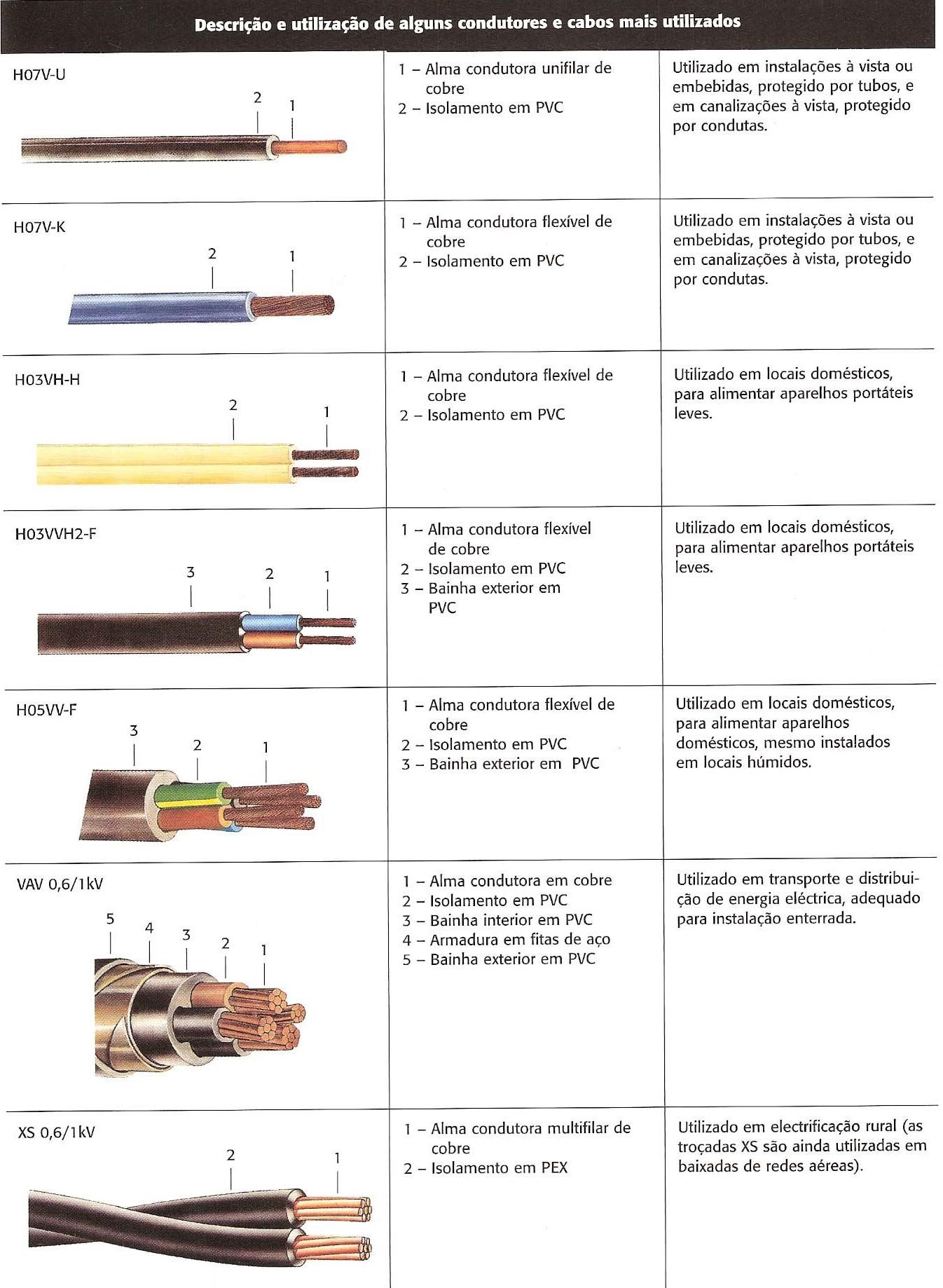 	 	EXEMPLO(1) 	 	EXEMPLO(1) 	 	EXEMPLO(1) 	 	EXEMPLO(1) H 05 V V - F 3 G 2,5 SÍMBOLO NORMALIZAÇÃO NORMALIZAÇÃO Harmonizado Tipo nacional reconhecido Tipo nacional não reconhecido H A PT – N TENSÃO TENSÃO <100/100 V ≥100/100 e <300/300 V 300/300 V 300/500 V 450/750 V 00 01 03 05 07 ISOLAMENTO Borracha de etileno-propileno Etileno acetato de vinilo Borracha Borracha de silicone Policloreto de Vinilo Policloreto Reticulado B G R S V X REVESTIMENTO METÁLICO/ ARMADURAS Bainha lisa de alumínio, extrudida ou soldada Condutor concêntrico de alumínio Blindagem de alumínio Armadura em fita de aço, galvanizado ou não A2 A A7 Z4 BAINHA Etileno acetato de vinilo Trança de fita de vidro Policloropreno Borracha Trança têxtil Policloreto de vinilo G J N R T V FORMA  Cabo circular  Cabo plano: Condutores separáveis Condutores não separáveis Sem letra H H2 NATUREZA Cobre Alumínio Sem letra - A FLEXIBILIDADE Condutor flexível da classe 5 Condutor flexível da classe 6 Condutor ou cabo flexível para instalação fixa Condutor rígido circular cableado Condutor rígido sectorial cableado Condutor rígido maciço circular Condutor rígido maciço sectorial Condutor tinsel (helicoidal) F H - K R S U W Y COMPOSIÇÃO(2) COMPOSIÇÃO(2)  Número de condutores COMPOSIÇÃO(2) COMPOSIÇÃO(2) Ausência de condutor verde/amarelo Existência de condutor verde/amarelo X G COMPOSIÇÃO(2) COMPOSIÇÃO(2)  Secção do condutor (mm2) COMPOSIÇÃO(2) COMPOSIÇÃO(2) Identificação por coloração Identificação por algarismo Sem letra N Cabo harmonizado para a tensão de 300/500 V, com isolamento em policloreto de vinilo, com condutores de cobre flexíveis da       classe 5, constituído por três condutores de 2,5 mm2, sendo um deles o de protecção (H05VV-F3G2,5). Quando as secções dos condutores neutro e de protecção forem diferentes das secções dos condutores de fase, a composição deve       caracterizar essa alteração. Por exemplo, para um cabo com condutores de fase a 35 mm2 e condutores neutro e protecção a 16 mm2,       a composição deve ser representada por: 3x35+2G16. Cabo harmonizado para a tensão de 300/500 V, com isolamento em policloreto de vinilo, com condutores de cobre flexíveis da       classe 5, constituído por três condutores de 2,5 mm2, sendo um deles o de protecção (H05VV-F3G2,5). Quando as secções dos condutores neutro e de protecção forem diferentes das secções dos condutores de fase, a composição deve       caracterizar essa alteração. Por exemplo, para um cabo com condutores de fase a 35 mm2 e condutores neutro e protecção a 16 mm2,       a composição deve ser representada por: 3x35+2G16. Cabo harmonizado para a tensão de 300/500 V, com isolamento em policloreto de vinilo, com condutores de cobre flexíveis da       classe 5, constituído por três condutores de 2,5 mm2, sendo um deles o de protecção (H05VV-F3G2,5). Quando as secções dos condutores neutro e de protecção forem diferentes das secções dos condutores de fase, a composição deve       caracterizar essa alteração. Por exemplo, para um cabo com condutores de fase a 35 mm2 e condutores neutro e protecção a 16 mm2,       a composição deve ser representada por: 3x35+2G16. Cabo harmonizado para a tensão de 300/500 V, com isolamento em policloreto de vinilo, com condutores de cobre flexíveis da       classe 5, constituído por três condutores de 2,5 mm2, sendo um deles o de protecção (H05VV-F3G2,5). Quando as secções dos condutores neutro e de protecção forem diferentes das secções dos condutores de fase, a composição deve       caracterizar essa alteração. Por exemplo, para um cabo com condutores de fase a 35 mm2 e condutores neutro e protecção a 16 mm2,       a composição deve ser representada por: 3x35+2G16. Cabo harmonizado para a tensão de 300/500 V, com isolamento em policloreto de vinilo, com condutores de cobre flexíveis da       classe 5, constituído por três condutores de 2,5 mm2, sendo um deles o de protecção (H05VV-F3G2,5). Quando as secções dos condutores neutro e de protecção forem diferentes das secções dos condutores de fase, a composição deve       caracterizar essa alteração. Por exemplo, para um cabo com condutores de fase a 35 mm2 e condutores neutro e protecção a 16 mm2,       a composição deve ser representada por: 3x35+2G16. Cabo harmonizado para a tensão de 300/500 V, com isolamento em policloreto de vinilo, com condutores de cobre flexíveis da       classe 5, constituído por três condutores de 2,5 mm2, sendo um deles o de protecção (H05VV-F3G2,5). Quando as secções dos condutores neutro e de protecção forem diferentes das secções dos condutores de fase, a composição deve       caracterizar essa alteração. Por exemplo, para um cabo com condutores de fase a 35 mm2 e condutores neutro e protecção a 16 mm2,       a composição deve ser representada por: 3x35+2G16. Cabo harmonizado para a tensão de 300/500 V, com isolamento em policloreto de vinilo, com condutores de cobre flexíveis da       classe 5, constituído por três condutores de 2,5 mm2, sendo um deles o de protecção (H05VV-F3G2,5). Quando as secções dos condutores neutro e de protecção forem diferentes das secções dos condutores de fase, a composição deve       caracterizar essa alteração. Por exemplo, para um cabo com condutores de fase a 35 mm2 e condutores neutro e protecção a 16 mm2,       a composição deve ser representada por: 3x35+2G16. Cabo harmonizado para a tensão de 300/500 V, com isolamento em policloreto de vinilo, com condutores de cobre flexíveis da       classe 5, constituído por três condutores de 2,5 mm2, sendo um deles o de protecção (H05VV-F3G2,5). Quando as secções dos condutores neutro e de protecção forem diferentes das secções dos condutores de fase, a composição deve       caracterizar essa alteração. Por exemplo, para um cabo com condutores de fase a 35 mm2 e condutores neutro e protecção a 16 mm2,       a composição deve ser representada por: 3x35+2G16. Cabo harmonizado para a tensão de 300/500 V, com isolamento em policloreto de vinilo, com condutores de cobre flexíveis da       classe 5, constituído por três condutores de 2,5 mm2, sendo um deles o de protecção (H05VV-F3G2,5). Quando as secções dos condutores neutro e de protecção forem diferentes das secções dos condutores de fase, a composição deve       caracterizar essa alteração. Por exemplo, para um cabo com condutores de fase a 35 mm2 e condutores neutro e protecção a 16 mm2,       a composição deve ser representada por: 3x35+2G16. Cabo harmonizado para a tensão de 300/500 V, com isolamento em policloreto de vinilo, com condutores de cobre flexíveis da       classe 5, constituído por três condutores de 2,5 mm2, sendo um deles o de protecção (H05VV-F3G2,5). Quando as secções dos condutores neutro e de protecção forem diferentes das secções dos condutores de fase, a composição deve       caracterizar essa alteração. Por exemplo, para um cabo com condutores de fase a 35 mm2 e condutores neutro e protecção a 16 mm2,       a composição deve ser representada por: 3x35+2G16. Cabo harmonizado para a tensão de 300/500 V, com isolamento em policloreto de vinilo, com condutores de cobre flexíveis da       classe 5, constituído por três condutores de 2,5 mm2, sendo um deles o de protecção (H05VV-F3G2,5). Quando as secções dos condutores neutro e de protecção forem diferentes das secções dos condutores de fase, a composição deve       caracterizar essa alteração. Por exemplo, para um cabo com condutores de fase a 35 mm2 e condutores neutro e protecção a 16 mm2,       a composição deve ser representada por: 3x35+2G16. Cabo harmonizado para a tensão de 300/500 V, com isolamento em policloreto de vinilo, com condutores de cobre flexíveis da       classe 5, constituído por três condutores de 2,5 mm2, sendo um deles o de protecção (H05VV-F3G2,5). Quando as secções dos condutores neutro e de protecção forem diferentes das secções dos condutores de fase, a composição deve       caracterizar essa alteração. Por exemplo, para um cabo com condutores de fase a 35 mm2 e condutores neutro e protecção a 16 mm2,       a composição deve ser representada por: 3x35+2G16. Cabo harmonizado para a tensão de 300/500 V, com isolamento em policloreto de vinilo, com condutores de cobre flexíveis da       classe 5, constituído por três condutores de 2,5 mm2, sendo um deles o de protecção (H05VV-F3G2,5). Quando as secções dos condutores neutro e de protecção forem diferentes das secções dos condutores de fase, a composição deve       caracterizar essa alteração. Por exemplo, para um cabo com condutores de fase a 35 mm2 e condutores neutro e protecção a 16 mm2,       a composição deve ser representada por: 3x35+2G16. Cabo harmonizado para a tensão de 300/500 V, com isolamento em policloreto de vinilo, com condutores de cobre flexíveis da       classe 5, constituído por três condutores de 2,5 mm2, sendo um deles o de protecção (H05VV-F3G2,5). Quando as secções dos condutores neutro e de protecção forem diferentes das secções dos condutores de fase, a composição deve       caracterizar essa alteração. Por exemplo, para um cabo com condutores de fase a 35 mm2 e condutores neutro e protecção a 16 mm2,       a composição deve ser representada por: 3x35+2G16. Cabo harmonizado para a tensão de 300/500 V, com isolamento em policloreto de vinilo, com condutores de cobre flexíveis da       classe 5, constituído por três condutores de 2,5 mm2, sendo um deles o de protecção (H05VV-F3G2,5). Quando as secções dos condutores neutro e de protecção forem diferentes das secções dos condutores de fase, a composição deve       caracterizar essa alteração. Por exemplo, para um cabo com condutores de fase a 35 mm2 e condutores neutro e protecção a 16 mm2,       a composição deve ser representada por: 3x35+2G16. Cabo harmonizado para a tensão de 300/500 V, com isolamento em policloreto de vinilo, com condutores de cobre flexíveis da       classe 5, constituído por três condutores de 2,5 mm2, sendo um deles o de protecção (H05VV-F3G2,5). Quando as secções dos condutores neutro e de protecção forem diferentes das secções dos condutores de fase, a composição deve       caracterizar essa alteração. Por exemplo, para um cabo com condutores de fase a 35 mm2 e condutores neutro e protecção a 16 mm2,       a composição deve ser representada por: 3x35+2G16. 